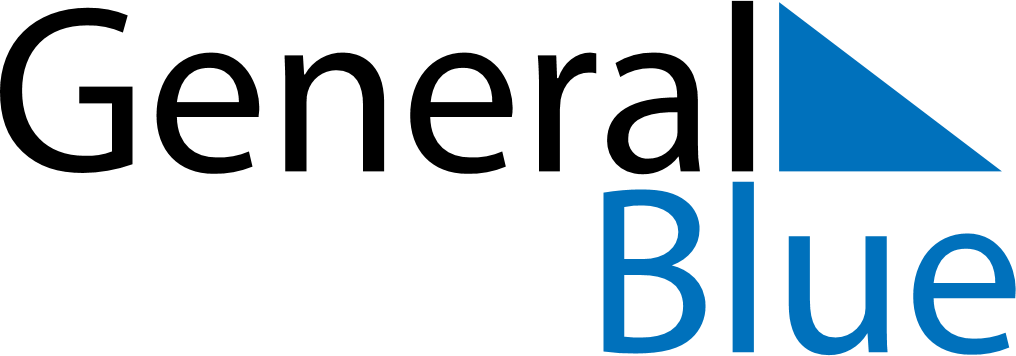 Q1 2023 CalendarIsle of ManQ1 2023 CalendarIsle of ManQ1 2023 CalendarIsle of ManQ1 2023 CalendarIsle of ManQ1 2023 CalendarIsle of ManQ1 2023 CalendarIsle of ManQ1 2023 CalendarIsle of ManJanuary 2023January 2023January 2023January 2023January 2023January 2023January 2023January 2023January 2023SUNMONMONTUEWEDTHUFRISAT1223456789910111213141516161718192021222323242526272829303031February 2023February 2023February 2023February 2023February 2023February 2023February 2023February 2023February 2023SUNMONMONTUEWEDTHUFRISAT123456678910111213131415161718192020212223242526272728March 2023March 2023March 2023March 2023March 2023March 2023March 2023March 2023March 2023SUNMONMONTUEWEDTHUFRISAT123456678910111213131415161718192020212223242526272728293031Jan 1: New Year’s DayJan 2: New Year’s Day (substitute day)Mar 19: Mother’s Day